LAPORAN KERJA PRAKTEKJUDUL (huruf kapital, 14pt, bold)NAMANPM : ……..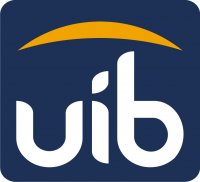 PROGRAM SARJANA ……………..FAKULTAS ……………UNIVERSITAS INTERNASIONAL BATAM(Tahun Pengesahan)LAPORAN KERJA PRAKTEKJUDUL (huruf kapital, 14pt, bold)NAMANPM : ……..PROGRAM SARJANA ……………..FAKULTAS ……………UNIVERSITAS INTERNASIONAL BATAM(Tahun Pengesahan)INTERNSHIP REPORTTITLE (huruf kapital, 14pt, bold)NAMENPM : ……..…………….. STUDY PROGRAMFACULTY OF ……………UNIVERSITAS INTERNASIONAL BATAM(Tahun Pengesahan)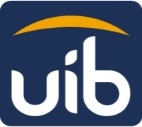 LEMBAR PENGESAHAN KERJA PRAKTEKFAKTOR-FAKTOR YANG MEMPENGARUHI PERILAKU PEMAKAIAN KARTU KREDIT PADA MASYARAKAT DI KOTA BATAMLaporan ini merupakan dokumentasi pelaksanaan Mata Kuliah Kerja Praktik yang telah dilaksanakan oleh NAMA MAHASISWA (NPM :........) Pada periode 1 Agustus 2019 s/d 31 Oktober 2019. Laporan ini telah diperiksa dan dipresentasikan di depan Dosen Pembimbing.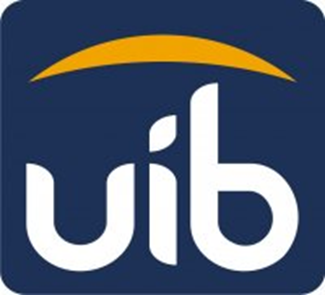 Nama Pembimbing	_Tanda Tangan__Pembimbing	  Batam, tanggal, bulan, tahunUniversitas Internasional Batam
Program Sarjana ............ **)Nama Kepala Program dan GelarKetua Program Sarjana ……**)LEMBAR PERNYATAANORISINALITAS DAN HAK PUBLIKASIYang bertandatangan di bawah ini: Nama/NPM 	: Tulis data yang sesuaiProgram Sarjana	: Tulis data yang sesuaiFakultas 	: Tulis data yang sesuaiTelp/Email 	: Tulis data yang sesuaiMenyatakan bahwa:Karya ilmiah ini merupakan hasil karya saya sendiri dan tidak memuat karya/pendapat yang pernah diajukan untuk memperoleh gelar disuatu perguruan tinggi, serta tidak terdapat karya/pendapat yang pernah ditulis/diterbitkan oleh orang lain, kecuali yang secara tertulis diacu dalam karya ilmiah ini dan disebutkan dalam daftar pustaka.Demi pengembangan ilmu pengetahuan, menyetujui untuk memberikan kepada Universitas Internasional Batam, Hak Bebas Royalti Non-Eksklusif (Non-exclusive Royalty-Free Right) beserta perangkat yang diperlukan (bila ada) atas karya ilmiah saya yang berjudul:Perencanaan dan Mengimplementasikan Sistem Informasi Akuntansi untuk Toko Elis3.	Dengan Hak Bebas Royalti Non-Eksklusif ini Universitas Internasional Batam berhak menyimpan, mengalih-media/format-kan, mengelolanya dalam bentuk pangkalan data (database), mendistribusikannya, dan menampilkan/ mempublikasikannya di internet atau media lain untuk kepentingan akademis tanpa perlu meminta izin dari saya selama tetap mencantumkan nama saya sebagai penulis/pencipta.4.	Segala bentuk tuntutan hukum yang timbul atas pelanggaran Hak Cipta dalam karya ilmiah saya ini akan menjadi tanggung jawab penuh saya pribadi, dan tidak akan melibatkan pihak Universitas Internasional Batam.Demikian pernyataan ini yang saya buat dengan sebenarnya. Batam, Tanggal, bulan dan tahun				Mengetahui, Materai 6000Nama Penulis			Nama dan gelarPenulis 					      		Dosen PembimbingSURAT PERNYATAAN KLIENYang bertandatangan dibawah ini:Nama	:	Pemilik atau penyeliaJabatan	:	Tulis data yang sesuaiNama Lembaga	:	Tulis data yang sesuaiAlamat Lembaga	:	Tulis data yang sesuaiTelp/Email	:	Tulis data yang sesuaiMenyatakan bersedia untuk hal dibawah ini:Bersedia memberikan kesempatan dan memfasilitasi pelaksanaan Kerja Praktek mahasiswa Universitas Internasonal Batam dibawah ini:Nama/NPM	:	Tulis data MahasiswaDosenPembimbing	:	Tulis data yang sesuaiStudi/Fakultas	:	Tulis data yang sesuaiPraktek	:	Tulis data yang sesuaiBersedia melaksanakan (implementasi) rekomendasi yang tercantum pada Laporan Kerja Praktek.Bersedia memberikan kesempatan kepada mahasiswa dan dosen pembimbingnya untuk turut berpartisipasi aktif dalam melaksanakan  (implementasi) rekomendasi sebagaimana tercantum pada Butir 2.Demikian surat pernyataan ini saya buat dengan sesungguhnya tanpa paksanaan dari pihak manapun.UNIVERSITAS INTERNASIONAL BATAMFakultas ….Program Sarjana ……Semester Ganjil 2018/2019ANALISIS PENGARUH EMOTIONAL INTELLIGENCE, CUSTOMER ORIENTATION DAN CITIZENSHIP BEHAVIOUR TERHADAP KINERJA ORGANISASI PADA BANK PERKREDITAN RAKYAT DI KOTA BATAMNama mahasiswaNPM: …….ABSTRAKKerja Praktek ini bertujuan untuk mengatasi permasalahan yang dihadapi oleh PT Galaxy Surya dalam melakukan analisis dan keputusan keuangan karena tidak tersedianya sistem pengendalian internal dan pencatatan akuntansi yang memadai. Kegiatan Kerja Praktek dilakukan selama periode 01 Agustus 2019 s.d. 31 Januari 2019. Metode yang digunakan dalam pelaksanaan Kerja Praktek ini adalah observasi, interview, perancangan dan simulasi. Kerja Praktek ini menghasilkan sistem pengendalian internal yang terdokumentasi bagi perusahaan. Luaran yang disampaikan kepada perusahaan meliputi desain sistem otorisasi dan pengendalian yang dapat mengendalikan aset, kewajiban, modal, pendapatan, dan biaya perusahaan beserta dokumen pendukungnya. Adapun dokumen pendukung yang dihasilkan antara lain: formulir penerimaan dan pengeluaran kas, serta kartu persediaan. Sistem pencatatan akuntansi dan pelaporannya dirancang dengan menggunakan perangkat lunak MS Excel. Sistem ini didesain mulai dari penentuan format dan daftar chart of account yang sesuai dengan perusahaan dan perkembangannya, jurnal khusus untuk penjualan dan pembelian non tunai, jurnal penerimaan dan pengeluaran kas, jurnal umum, serta laporan keuangan yang diperlukan oleh perusahaan. Laporan keuangan yang dapat dihasilkan oleh sistem antara lain: laporan laba rugi, neraca, arus kas, laporan posisi persediaan, laporan penjualan dan pembelian. Kata kunci: sistem, pengendalian, pencatatan, pelaporan, akuntansiUNIVERSITAS INTERNASIONAL BATAMFaculty of ……..…Study ProgramOdd Semester …….ANALYSIS THE EFFECT OF EMOTIONAL INTELLIGENCE, CUSTOMER ORIENTATION AND CITIZENSHIP BEHAVIOUR ON ORGANIZATIONAL PERFORMANCE OF BANK PERKREDITAN RAKYAT IN BATAM CITYNameNPM: …..ABSTRACTThe purpose of the practical work is to make a planning and implementing an accounting information system for Micro, Small, and Medium Enterprises (MSMEs) in order for them to be able archieving and have a capability to present a financial statement according to the applicable accounting standards nowadays. Financial statement is the key to deciding any certain things related to the business and becoming the main topic of this practical work, therefore the object, Toko Elis one of the grocery store based in Batam, could be easily achieving the perfect level of financial statement.In this practical work, the researcher use the direct method of interview, data collection and observation. With the data that have been collected from Toko Elis, the researcher will plan a system using Microsoft Office Access, with the final result of a system that have met the rules of accounting that known as SAK-EMKM. The final result of this practical work is the recording system for sales, purchase, inventory adjust, and the other expenses that will be proceed well and turning into a financial statement.After the system has been planned well, the researcher will implement it directly to the Toko Elis so they can immediately use the system that have been build dan present the financial statement by their own. The financial statement that have been proceed are statement of financial position, income statement, change in equity statement, sales report, purchase report, account payable report, and the most important is inventory report. Key words: plan, system, accounting, financial statementKATA PENGANTARPuji syukur penulis ucapkan kepada Sanghyang Adi Buddha, Tuhan Yang Maha Esa, sehingga penulis dapat menyelesaikan laporan Kerja Praktik dengan judul “Judul Kerja Praktik” sesuai dengan waktu yang direncanakan.  Penyusunan laporan Kerja Praktik ini merupakan salah satu tugas penulis atas kegiatan Kerja Praktik yang telah penulis laksanakan dan sebagai salah satu persyaratan bagi penulis untuk memperoleh gelar Sarjana Ekonomi dalam Program Studi Akuntansi Fakultas Ekonomi  di Universitas Internasional Batam.Penulis juga menyadari bahwa dalam penyusunan laporan Kerja Praktik ini masih terdapat kekurangan dan kelemahan yang masih harus diperbaiki. Oleh karena itu, penulis mengharapkan adanya saran dan kritik yang sifatnya membangun dari para pembaca untuk menyempurnakan penyusunan laporan Kerja Praktik  ini.Akhir kata, semoga laporan Kerja Praktik ini dapat berguna bagi kalangan akademisi dan menambah wawasan dan pengetahuan bagi kalangan praktisi serta serta tentunya bermanfaat bagi kita semua.Batam, 02 Oktober 2019PenulisUCAPAN TERIMA KASIH	Banyak hal yang terjadi selama perjalan penulis untuk menyelesaikan laporan kerja praktik ini hingga dapat dikerjakan dengan baik dan banyak sekali pengalaman serta peristiwa yang terjadi dan selalu dikenang oleh penulis. Terlepas dari kerja keras penulis, bimbingan, bantuan serta semangat yang diberikan dari berbagai pihak menjadi hal yang tidak terlupakan oleh penulis. Atas hal itu, penulis ingin mengucapkan terimakasih kepada:Tuhan Yang Maha Esa, atas berkat dan rahmat-Nya, penulis dapat menyelesaikan laporan kerja praktek ini dengan baik.Orang tua penulis yang telah membesarkan, melindungi dan mengajarkan seluruh pengetahuan serta selalu memberi dukungan bagi penulis.Bapak Prof. Dr. Handoko Karjantoro, CPA. yang terhormat selaku Rektor Universitas Internasional Batam.Kepala program studi. selaku Ketua Program Studi Manajemen Universitas Internasional Batam.Dosen pembimbing penulis yang telah memberikan saran dan nasehat sehingga penulis dapat menyelesaikan laporan skripsi ini dengan tepat waktu dan benar.Para dosen dan staf perpustakaan Universitas Internasional Batam yang telah banyak memberikan bantuan kepada penulis dalam proses penyelesaian laporan skripsi ini.Terimakasih kepada keluarga……Terimakasih kepada teman teman……….	Semoga jasa baik yang telah diberikan kepada penulis mendapat balasan yang baik juga dari Tuhan Yang Maha Esa.Semoga laporan kerja praktik ini juga dapat bermanfaat bagi semua pihak.Batam, tanggal, bulan, tahun								PenulisDAFTAR ISIHALAMAN JUDUL 		iLEMBAR PENGESAHAN KERJA PRAKTIK		iiLEMBAR PERNYATAAN KERAHASIAAN DAN ANTI PLAGIAT		iiiSURAT PERNYATAAN KLIEN		ivABSTRAK		vABSTRACT		viKATA PENGANTAR		viiUCAPAN TERIMA KASIH		viiiDAFTAR ISI 		xDAFTAR TABEL		xiiDAFTAR GAMBAR		xiiiDAFTAR LAMPIRAN		xivBAB I    PENDAHULUAN		1Gambaran Umum Perusahaan		1Latar Belakang Masalah		3Ruang Lingkup		3Sistematika Pembahasan 		4Luaran Proyek		4Manfaat Proyek		5BAB II	TINJAUAN PUSTAKA		9BAB III	GAMBARAN UMUM USAHA		19Metodologi Kerja Praktek		19Jadwal Kerja		19Perancangan		20Penggunaan Sistem pada Saat ini		22BAB IV METODOLOGI		23Perencanaan Penelitian		23Metode Pengumpulan Data		23Tahap Perencanaan		24Susunan dan Jadwal Perencanaan		26BAB V ANALISIS DATA DAN PERENCANAAN 		29Analisis Data		29Perencanaan Sistem		29BAB VI IMPLEMENTASI		46Implementasi Sistem		46Implementasi Awal		46Implementasi Lanjutan		46Implementasi Akhir		47BAB VII KESIMPULAN DAN SARAN		48Kesimpulan		48Saran		48DAFTAR PUSTAKA 		51BIOGRAFILAMPIRAN-LAMPIRANDAFTAR TABELTabel 4.1	Distribusi Kuesioner		35Tabel 4.2	Data Responden Berdasarkan Jenis Kelamin		35Tabel 4.3	Data Responden Berdasarkan Usia		36Tabel 4.4	Data Responden Berdasarkan Pekerjaan		36Tabel 4.5	Data Responden Berdasarkan Pendapatan		37Tabel 4.6	Data Responden Berdasarkan Tingkat Pendidikan		37Tabel 4.7	Data Outlier		38Tabel 4.8	Hasil Uji Validitas		39Tabel 4.9	Hasil Uji Reliabilitas		40Tabel  4.10	Hasil Uji Multikolinieritas		41Tabel  4.11	Hasil Uji Normalitas		42Tabel  4.12	Hasil uji Heterokedastisitas		42Tabel  4.13	Hasil uji F		43Tabel  4.14	Hasil uji t 		44Tabel  4.15	Hasil uji Koefisien Determinasi (R2)		44DAFTAR GAMBARGambar 1.1	Grafik prediksi dan penggunaan mobile payment di Indonesia		1Gambar 1.2	Statistik Pertumbuhan pada Smartphone Subcriptions 		Penetration Versus Electronic Banking Platfoms Penetration		2Gambar 1.3	Data E-Commerce 2015-2016		2Gambar 2.1	Model penelitian perceived usefulness, perceived ease 		of use, compatibility, subjective norn, perceived risk, 		perceived trust dan perceived cost dengan behavioral		 Intention to adopt di Thailand		8Gambar 2.2	Model penelitian pengaruh Compatibility terhadap 		Behavioral Intention to adopt mobile banking		9Gambar 2.3	Model penelitian Behavioural Intentions to adopt mobile 		wallets		10Gambar 2.4	Model penelitian pengaruh Perceived risk terhadap 		Behavioral intention to adopt mobile commerce		11Gambar 2.5	Model penelitian pengaruh Perceived risk terhadap 		Behavioral intention		12 Gambar 2.6	Model penelitian pengaruh Perceived usefulness 		terhadap Behavioral intention		13Gambar 2.7	Model penelitian pengaruh Compatibility terhadap 		Behavioral Intention to adopt mobile banking		14Gambar 2.8	Model penelitian Modeling crowdfunders’ behavioral 		intention to adopt the crowdfunding-waqf model (CWM)		14Gambar 2.9	Model penelitian Adoption readiness, innovativeness, 		perceived risk and usage intention		15Gambar 2.10	Model penelitian instructors’ behavioural intention to use		learning management system		16Gambar 2.11	Model penelitian customer usage intention:  of mobile 		commerce in India		17DAFTAR LAMPIRANKartu Bimbingan		L-1Artikel Ilmiah (Paper)		L-2Kuesioner Penelitian		L-3Hasil Analisis Deskriptif		L-4Uji Outlier		L-5Hasil Uji Validitas & Reliabilitas		L-6Hasil Uji Multikolinearitas & Heteroskedastisitas		L-7Hasil Uji Hipotesis		L-8NB*) Gelar Kesarjanaan disesuaikan dengan Fakultas masing-masing**) Nama program disesuaikan sesuai nomenklatur yang berlaku di fakultas masing-masingL-1 dan L-2 wajib dilampirkan.Pembuatan nomor halaman dimulai pada halaman anti plagiatPembuatan footer Universitas Internasional Batam diberikan pada bagian isi laporan (BAB I – Daftar Pustaka)Margin Kiri 4cm, Atas 3cm, Kanan 3cm, Bawah 3cmBAB IPENDAHULUANLatar BelakangAwal paragraph dimulai dari sini. Paragraf dituliskan menggunakan kalimat efektif, jelas, dan memiliki satu inti paragraf.Rumusan MasalahBatasan MasalahdstBAB IIKAJIAN PUSTAKAPenelitian TerdahuluAwal paragraph dimulai dari sini. Paragraf dituliskan menggunakan kalimat efektif, jelas, dan memiliki satu inti paragraf.Point APoint BTeori ABCGambar disajikan ditengah dengan ukuran yang proporsional sehingga jelas untuk dilihat. Judul gambar diletakkan dibawah gambar yang disajikan, sejajar tengah seperti contoh berikut. 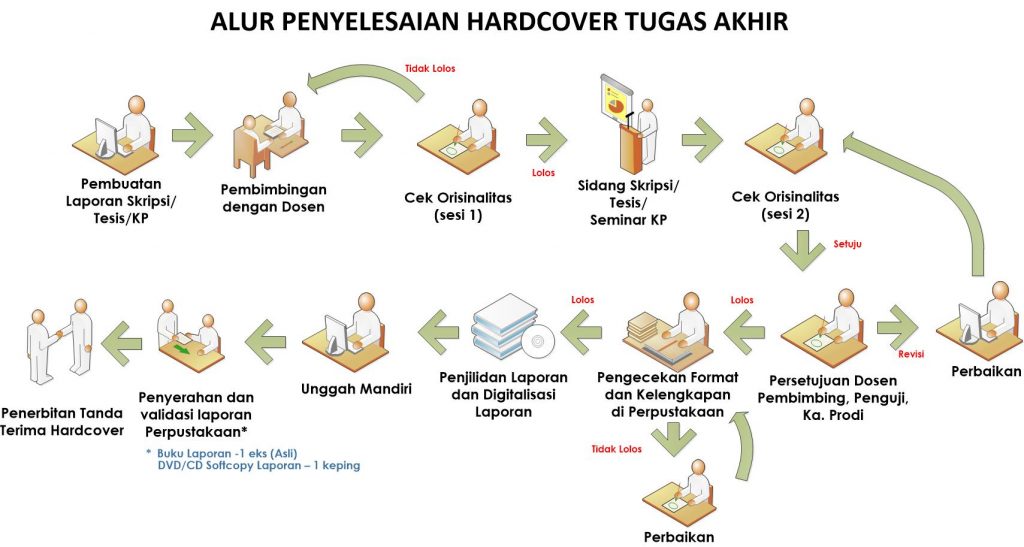 Alur Penyelesaian Hardcover Tugas AkhirJudul tabel diletakkan diatas tabel yang disajikan. Judul tabel ditulis dengan font Times New Roman, 12 pt, sejajar tengah. Tabel yang disajikan berbentuk terbuka kanan kiri, dengan teks font didalamnya Times New Roman, 10 pt seperti contoh berikut.Hasil PengujianTeori KlasikPersamaan atau rumus dapat dituliskan menggunakan Microsoft Equation yang tersedia di Microsoft Word. Font yang digunakan untuk persamaan adalah Cambria Math, 11 pt. Persamaan diletakkan di tengah, sedangkan nomor persamaan rata kanan.Teori ModernKajian Pustaka Adst	DAFTAR PUSTAKADaftar pustaka ditulis menggunakan software Mendeley, mengikuti gaya selingkung (Citation Style) yang diterapkan di masing-masing Fakultas.KARTU BIMBINGAN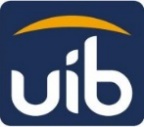 KERJA PRAKTEK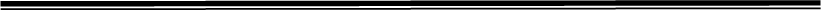  Catatan atas pelaksanaan bimbingan:*Dicetak di kertas berwarna sesuai program studi masing-masingBatam, Tanggal, Bulan, TahunYang Membuat Pernyataan,Matrai 6000/cap perusahaan(NAMA PEMILIK)PemilikDiketahui oleh,NAMA DOSEN PEMBIMBINGDosen PembimbingVariableSpeed (rpm)Power (kW)x108.6y1512.4z2015.3Program Studi/Fakultas:Mahasiswa/NPM:Telp/Email :Judul Skripsi:Nama Dosen Pembimbing:NOHARI/ TANGGALAGENDA PEMBIMBINGAN/YANG DIKONSULTASIKANCATATAN UNTUK DITINDAKLANJUTIPARAF DOSEN1.2.3.4.5.6.7.8.9.10.